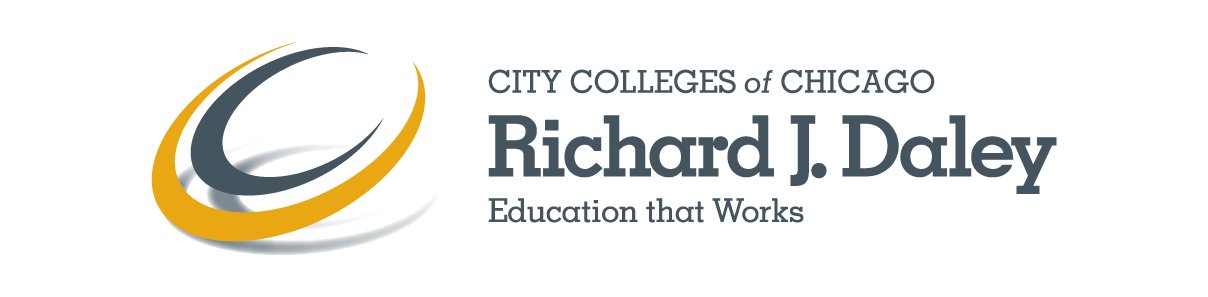 COURSE SYLLABUS  Semester: Spring Year: 2013 Statement: provides high-quality education which leads to academic success, career development, and personal enrichment that fulfill diverse community needs.Course (Discipline): Manufacturing Technology  Number: 151  Section:   IAI#: N/ACourse Title: Introduction to Welding   Length of Course (Weeks): 16Credit Hours: 3	Lecture Hours: 0	Lab Hours: 6		Contact Hours: 6Meeting Day(s): ___  Times: ____   Building: AVI   Classroom #: 1111Syllabus can be found on Blackboard website at https://ccc.blackboard.com/webapps/login/.Dean, College to Careers in Advanced Manufacturing __Ray Prendergast_______E-mail Address:  rprendergast@ccc.edu             Phone #:   773-838-7786Address:  7500 South Pulaski Road Chicago, IL 60652Office hours:    Course Description: This is a beginning welding course that teaches basic welding skills that lead to an American Welding Society qualification in Gas Metal Arc Welding (GMAW or MIG). Topics include metallurgy, welding processes, welding safety, and steel designations.Course Prerequisites:Eligibility for Reading 99; or Consent of Department Chairperson.Students Course is Expected to Serve:This course is intended to serve students who would are interested in careers in manufacturing technology, engineering or constructionCourse Objectives:  At the end of the course students will:Explain the main types of welding processes ie. GMAW, GTAW, SMAW.Illustrate the types of material that can be and are most commonly welded.Weld steel plate to American Welding Society standards using the GMAW process. Student Learning Outcomes:  Completers of this course will be able to:Set-up and operate a Gas Metal Arc Welding (GMAW) machine .Prepare work for welding and produce an acceptable weld.Weld a “tee” using steel plate to AWS D1.1 specifications.  Recommended Texts and Course Materials: Text: Cary, H.B., and Helzer, S.C. (2004). Modern Welding Technology, 6th Edition.   : Prentice-Hal, a division of Pearson Education. ISBN13: 978-0131130296.Additional Course Requirements:N/ARecommended Methods of Instruction:  Lecture, shop work (lab). Shop work includes a class project.Recommended Methods of Assessment:Student learning will be assessed through written exams, and shop projects.Midterm and final course grades will be based on the following assessments:Attendance 		Homework 	Shop work			Written tests			Welding test (hands on)	Grading Scale:               90-100% 	= A               80-89 	= B               70-79     	= C               60-69  	= D               Below 60	= FSee the Policy on grade designations and grade appeals at:http://www.ccc.edu/colleges/daley/departments/Pages/Grade-Appeal-Policy-and-Procedure.aspxNOTE: Type or copy and paste the link above into a web browser to view its content.Topical Outline / Course Calendar: Week 1    course intro                                            lab – intro to welding equipmentWeek 2    personal and shop safety                       labWeek 3    types of welds (i.e. – GMAW, GTAW)    lab – intro to class projectWeek 4    GMAW techniques and positions           labWeek 5    Physics of welding   periodic table         labWeek 6    Alloys and welding                                 labWeek 7    Welding and cutting gases                     labWeek 8    Midterm exam                                         labWeek 9    GMAW equipment and supplies             labWeek 10  GTAW and SMAW equipment                labWeek 11   Plasma and gas cutting                         labWeek 12   Welding positions and joints                  labWeek 13   Metallurgy                                              labWeek 14   Electricity                                               labWeek 15   Hands on exam – ‘tee’ weld                  lab   class project workWeek 16   Final exam - written                               lab   class project work      This workforce solution was funded by a grant awarded by the U.S. Department of Labor’s Employment and Training Administration. The solution was created by the grantee and does not necessarily reflect the official position of the U.S. Department of Labor. The Department of Labor makes no guarantees, warranties, or assurances of any kind, express or implied, with respect to such information, including any information on linked sites and including, but not limited to, accuracy of the information or its completeness, timelines, usefulness, adequacy, continued availability, or ownership. This solution is copyrighted by the institution that created it. Internal use, by an organization and/or personal use by an individual for non-commercial purposes, is permissible. All other uses require the prior authorization of the copyright holder.